Wettspielbedingungen/Platzregeln für GV NRW-Wettspiele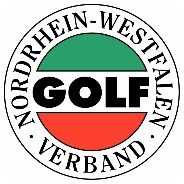 In allen GV NRW e.V. -Verbandswettspielen gelten die GV NRW e.V. Wettspielbedingungen (hier auszugsweise) und nachfolgende Platzregeln und Hinweise:A:  Wettspielbedingungen (Auszug)1. Bälle und Driverköpfe a) Bälle: Es gilt die Anmerkung zu Regel 5-1.Strafe für Verstoß: Disqualifikationb) Driverköpfe (Regel 4-1): Es gilt die Anmerkung zu Regel 4-1aStrafe für Verstoß: s. Regel 4-1 und 4-22. Unangemessene Verzögerung; langsames Spiel (Regel 6-7)Hat eine Spielergruppe nach Auffassung der Spielleitung den Anschluss an die vorangehende Spielergruppe verloren oder hat sie, falls Richtzeiten vorgegeben sind, mehr Zeit als die Richtzeit benötigt, so wird die Spielergruppe ermahnt. Wird danach eine Verbesserung des Spiel-tempos nicht festgestellt, wird der Spielergruppe mitgeteilt, dass ab sofort für jeden einzelnen Spieler eine Zeitnahme durchgeführt wird. Die Zeit-nahme beginnt, wenn der Spieler mit seinem Schlag an der Reihe ist. Überschreitet der erste Spieler die Zeit von 50 Sekunden und die folgenden Spieler die Zeit von 40 Sekunden für die Ausführung des Schlages, so gilt dies als Verstoß gegen Regel 6-7. Strafe für Verstoß:Lochspiel: 	1. Verstoß: Lochverlust 	2. Verstoß: DisqualifikationZählspiel:  	1. Verstoß: 1 Schlag                 	2. Verstoß: 2 Schläge                 	3. Verstoß: DisqualifikationStrafschläge werden an dem Loch hinzugerechnet, an dem der Verstoß begangen wird. Wird das Spiel zwischen dem Spielen zweier Löcher verzögert, so wirkt sich die Strafe am nächsten Loch aus. 3.SpielunterbrechungEs gilt Ziffer 4 in Anhang I Teil B der Golfregeln.Signal für Spielunterbrechung:	- Sofortiges Unterbrechen des Spiels (Gefahr): Ein langer Signalton- Unterbrechung des Spiels: 		Wiederholt 3 kurze Töne 
- Wiederaufnahme des Spiels: 	Wiederholt 2 kurze Töne 
Unabhängig hiervon kann jeder Spieler bei Blitzgefahr das Spiel eigenverantwortlich unterbrechen  (Regel 6-8a.II).4. Caddies (Regel 6-4)Einzel:
Nur Amateure dürfen als Caddie eingesetzt werden. Bei Jugend-wettspielen sind Caddies nicht erlaubt.
Mannschaft:
Der Mannschaftskapitän darf unabhängig davon, ob er Amateur oder Pro ist, als Caddie eingesetzt werden. Alle anderen Caddies müssen Amateure sein. Bei Jugend-Mannschaftswettspielen dürfen nur Mannschaftsmit-glieder und/oder der Mannschaftskapitän als Caddies eingesetzt werden.Strafe für Verstoß: Disqualifikation des betroffenen Spielers5. Elektronische KommunikationsmittelSiehe Sonderregelung für Kapitäne in Mannschaftsspielen unter Ziffer A 6 der Wettspielbedingungen.6. Fahren/Mitfahren im Golfwagen o. ä Fahrzeugen (siehe Golfregeln Anhang I,Teil B, 8)Ein Spieler und sein Caddie müssen zu jeder Zeit während der festgesetzten Runde zu Fuß gehen, außer das kurzfristige Fahren/Mitfahren wird von der Spielleitung/ Platzrichter ausdrücklich gestattet. Gleiches gilt in Mannschaftswettspielen während des Spiels seiner Mannschaft für den Mannschaftskapitän.Ausnahme für Spieler mit Gehbehinderung: Siehe unter Ziffer A 8 der Wettspielbedingungen.(Nutzung und Strafe für Verstoß s. Ziff. A 8 der GV NRW e.V. Wettspielbedingungen) B: Platzregeln1. Aus (Regel 27-1) wird durch weiße Pfähle, Zäune oder Mauern gekennzeichnet. Sofern weiße Linien die Platzgrenze kennzeichnen, haben diese Vorrang.2. Biotope sind durch Pfähle mit grünen Köpfen gekennzeichnet.Es gilt Platzregel 2c,  Anhang I, Teil A, der Golfregeln.3. Boden in Ausbesserung,
ungewöhnlich beschaffener Boden (R 25-1) a) Boden in Ausbesserung ist durch weiße Einkreisungen und / oder blaue Pfähle gekennzeichnet.b) Erleichterung nach Regel 25-1 von Löchern, Aufgeworfenem oder Laufwegen Erdgänge grabender Tiere oder Vögel wird nicht gewährt, wenn lediglich die Standposition behindert ist.c) Auch ohne Kennzeichnung ist Folgendes Boden in Ausbesserung:
   - Frisch verlegte Soden und mit Kies verfüllte Drainagegräben 4. Eingebetteter Ball (R25-2)Ist im Gelände ein Ball in sein eigenes Einschlagloch im Boden eingebettet, so darf er straflos aufgenommen, gereinigt und so nahe wie möglich der Stelle, an der er lag, jedoch nicht näher zum Loch, fallen gelassen werden. 5. Hemmnisse (R 24)a) Steine im Bunker sind bewegliche Hemmnisse (Regel 24-1). b) Mit Pfählen, Manschetten, Bändern oder Seilen gekennzeichnete Anpflanzungen sind unbewegliche Hemmnisse.6. StromleitungenTrifft ein Ball einen auf dem Platz befindlichen Strommasten oder eine über den Platz führende Freileitung, so ist der Schlag annulliert und der Spieler muss einen Ball nach Regel 20-5 spielen.
7.Ball auf dem Grün unabsichtlich bewegt
Die Regeln 18-2, 18-3 und 20-1 werden wie folgt abgeändert:
Liegt der Ball eines Spielers auf dem Grün, ist es straffrei, wenn der Ball oder der Ballmarker unbeabsichtigt durch den Spieler, seinen Partner, seinen Gegner oder einen ihrer Caddies oder ihre Ausrüstung bewegt wird. Der bewegte Ball oder Ballmarker muss, wie in den Regeln 18-2, 18-3 und 20-1 vorgeschrieben, zurückgelegt werden. Diese Platzregel gilt ausschließlich, wenn der Ball des Spielers oder sein Ballmarker auf dem Grün liegt und jede Bewegung unabsichtlich ist. 
Anmerkung: Wird festgestellt, dass der Ball des Spielers auf dem Grün durch Wind, Wasser oder irgend eine andere natürlichen Ursache, wie zum Beispiel die Schwerkraft, bewegt wurde, muss der Ball vom neuen Ort gespielt werden. Ein Ballmarker wird zurückgelegt, wenn er unter diesen Umständen bewegt wurde.Sofern die Golfregeln keine andere Strafe vorsehen gilt:Strafe für Verstoß gegen Platzregel:Lochspiel - Lochverlust, Zählspiel - 2 Strafschläge8. Entfernungsmesser (R14-3, Anmerkung)
Ein Spieler darf Entfernungsinformationen durch die Verwendung eines Entfernungsmessgerätes erlangen. Benutzt ein Spieler während der festgesetzten Runde ein Entfernungsmessgerät zum Abschätzen oder Messen anderer Umstände, die sein Spiel beeinflussen könnten (z.B. Höhenunterschiede, Windgeschwindigkeiten, usw.), verstößt der Spieler gegen Regel 14-3.
Strafe für Verstoß siehe Regel 14-3.Hinweis:Rückgabe der Zählkarten in der Scoring-AreaDie Zählkarte gilt als abgegeben, wenn der Spieler diesen Bereich verlassen hat. Es wird dringend empfohlen, dass jeder Spieler seine Karte persönlich abgibt, um evtl. Missverständnisse zu vermeiden.